7. teden Glasbena umetnost1. ura:  POSLUŠAL-A BOŠ GLASBENO PRAVLJICO PREPIR V ORKESTRU. V NJEJ BODO POIMENOVANI INŠTRUMENTI:SEDAJ POSLUŠAJ PRAVLJICO:  https://www.youtube.com/watch?v=UNSyRNKm-MIOtrok naj odgovori samo ustno:KATERI NASTOPAJOČI INŠTRUMENTI SO SI MED SEBOJ PODOBNI PO OBLIKI? MOGOČE KDO VE, KAKO SE IMENUJETA TI DVE SKUPINI INŠTRUMENTOV?					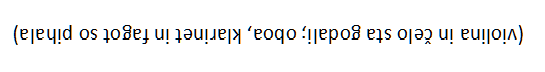 Matematika1.uraOtroci povežejo palete z barvami od 1 do 20. Če ima kdo težave s predstavo števil, mu lahko daste v podporo dve škatli od jajc in naj jih napolni DODAJA s poljubnimi predmeti (kinder jajčke, fižolčke, frnikole…).Ob tem naj glasno prešteva. S tem bo lažje osvojil poljem števil do 20. 2.uraTokrat naj poveže barvice v obratnem vrstnem redu od 20 do 1. Princip vaje je lahko enak kot prejšnji dan s to razliko, da tokrat iz škatle ODVZEMA predmete. 3.uraTi dve nalogi lahko opravijo v dveh dneh. Zgornjo nalogo naredijo tako, da prepišejo števila od 10 do 20 v kvadratkov zvezek. Ni jim potrebno barvati kvadratkov, namesto tega lahko naredijo samo križce (kot je primer na sliki). 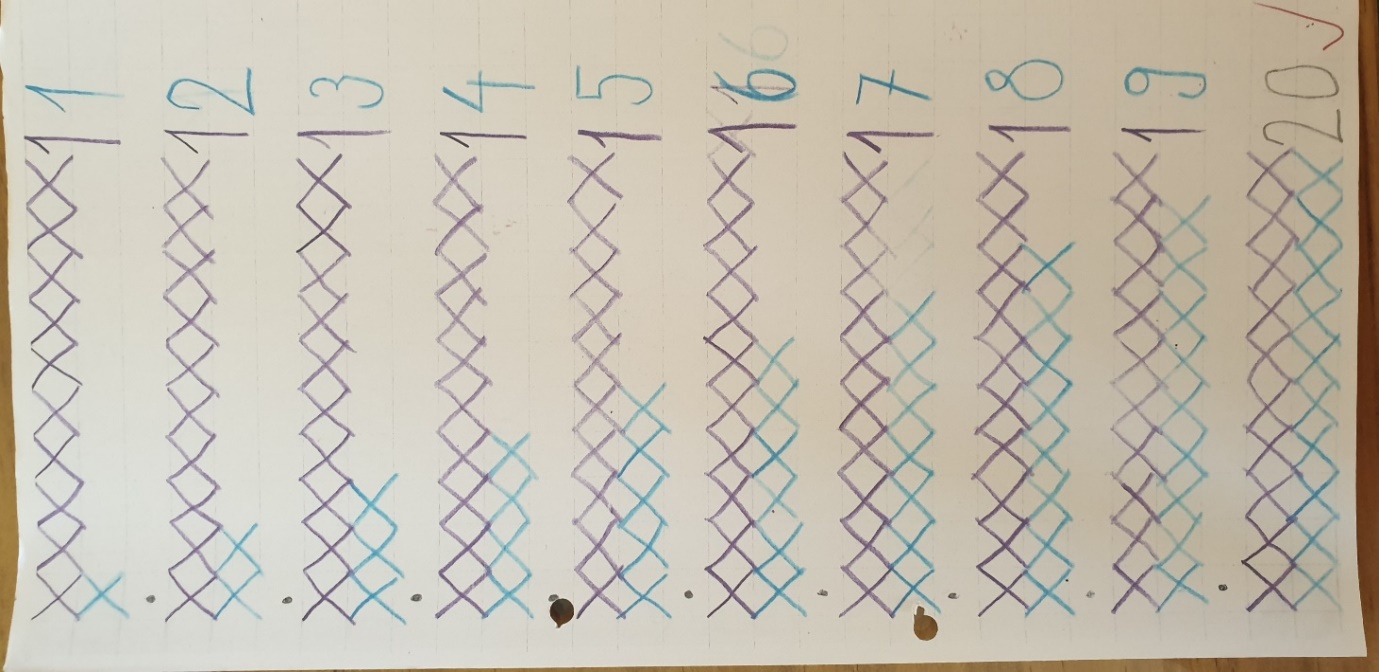 Druga naloga pa je zapis števil od 1 do 20 v vagone vlaka, druga pa v obratni smeri od 20 do 1.1.ura2. ura3. ura4. ura5. uraSPODeli  živalskega telesaOpazuj živali (doma, v naravi, na TV – oddaja o živalih, po izbiri). Kakšni so njihovi deli telesa? V sončkov zvezek zapiši naslov (zgoraj) in nariši in pobarvaj različne dele živali: KLJUN, REP, DOLG VRAT, KREMPLJI,…Skrbim za svoje zdravjeOglej si posnetek Ostal bom zdrav na spodnji povezavi in ugotovi kako skrbijo za svoje zdravje Martin in Zdravičevi.Razmisli:Zakaj je dobro, da so šli na sprehod na hrib/gozd?Kaj jedo in pijejo?Kaj naredijo pred jedjo in spanjem?https://www.youtube.com/watch?v=HYz1ShaHYLsSkrbim za čistočo telesaPovadi pravilno umivanje:- zobkov https://www.youtube.com/watch?v=Or-x6EhAfSo&t=212s- rok    * *  https://www.youtube.com/watch?v=7JGNsH5uHGY- vsak dan se tuširaj (pazi, da ne porabiš preveč vode – varčuj in zapri vodo, ko je ne potrebuješ, npr. med miljenjem) in obleči čista oblačila.**Tvoja sošolka MILA, je poslala svoj video na oddajo IZOdrom. Na spodnji povezavi si lahko pogledate njen poizkus z milom (je čisto na začetku oddaje).https://4d.rtvslo.si/arhiv/izodrom-posebna-oddaja-za-otroke/174680956?jwsource=cl**Tvoja sošolka MILA, je poslala svoj video na oddajo IZOdrom. Na spodnji povezavi si lahko pogledate njen poizkus z milom (je čisto na začetku oddaje).https://4d.rtvslo.si/arhiv/izodrom-posebna-oddaja-za-otroke/174680956?jwsource=clSLJOpismenjevanjeGlas/črka B – zapiši v ABC ZVEZEKV reklamnih letakih poišči osmem stvari, ki vsebujejo glas B, jih izreži, nalepi in spodaj napiši besedo.Skrbim za svoje zdravjeOglej si posnetek Ostal bom zdrav na spodnji povezavi in ugotovi kako skrbijo za svoje zdravje Martin in Zdravičevi.Razmisli:Zakaj je dobro, da so šli na sprehod na hrib/gozd?Kaj jedo in pijejo?Kaj naredijo pred jedjo in spanjem?https://www.youtube.com/watch?v=HYz1ShaHYLsOpismenjevanjeReši naloge v Lili in Bine str. 50 in 51. Poišči mesto glasu B v besedah in pobarvaj ustrezen kvadratek z rumeno barvico. Natančno (od črte do črte) zapiši črko B med črtovje (pazi na pravilen prijem pisala in na ošiljen svinčnik).Pod sličico samostojno zapiši besedo.Izberi si pero, zvezdico ali utež in vadi glasno branje.Potrudi se in zadnjo nalogo poskušaj narediti čim bolj samostojno. Bereš lahko tudi iz berila (posebna priloga v 6. tednu), najljubše knjige,…OpismenjevanjeV črtan zvezek zapiši (če želiš, zapišeš povedi sam-a; v povedih lahko uporabiš besede, ki si jih napisal-a v ABC zvezek) ali prepiši tri povedi  iz Lili in Bine. (Pazi na pravilno sedenje, na pravilen prijem pisala ter na natančen zapis črk. Svinčnik je ošiljen!)MATReševanje naloge v SDZ2 str. 42 in 43Reši kviz in ga pošlji.https://forms.gle/NMnGYzCaD7SGvgYQ8Reševanje naloge v SDZ2 str. 44/45   rešijo naj zgornjo nalogo in naslednji dan še spodnjo.ŠPORAZGIBAJ SE:         https://youtu.be/kYsA9-Qbtyk     ŽOGA:Vaje z žogo:Vodi žogo z roko na mestu.Vodi žogo z roko in hodi.Vodi žogo z nogo.Če imaš vrt, si lahko pred hišo z bratom, sestro, mamo ali očetom podajaš žogo (tako kot smo to delali v šoli).RAZGIBAJ SE:         https://youtu.be/kYsA9-Qbtyk     ŽOGA:Vaje z žogo:Vodi žogo z roko na mestu.Vodi žogo z roko in hodi.Vodi žogo z nogo.Če imaš vrt, si lahko pred hišo z bratom, sestro, mamo ali očetom podajaš žogo (tako kot smo to delali v šoli).RAZGIBAJ SE:         https://youtu.be/kYsA9-Qbtyk     ŽOGA:Vaje z žogo:Vodi žogo z roko na mestu.Vodi žogo z roko in hodi.Vodi žogo z nogo.Če imaš vrt, si lahko pred hišo z bratom, sestro, mamo ali očetom podajaš žogo (tako kot smo to delali v šoli).RAZGIBAJ SE:         https://youtu.be/kYsA9-Qbtyk     ŽOGA:Vaje z žogo:Vodi žogo z roko na mestu.Vodi žogo z roko in hodi.Vodi žogo z nogo.Če imaš vrt, si lahko pred hišo z bratom, sestro, mamo ali očetom podajaš žogo (tako kot smo to delali v šoli).RAZGIBAJ SE:         https://youtu.be/kYsA9-Qbtyk     ŽOGA:Vaje z žogo:Vodi žogo z roko na mestu.Vodi žogo z roko in hodi.Vodi žogo z nogo.Če imaš vrt, si lahko pred hišo z bratom, sestro, mamo ali očetom podajaš žogo (tako kot smo to delali v šoli).LUMUstvarjanje z naravnimi materialNa športnem dnevu si vzemi nekoliko časa in ustvari risbo (kar na tleh) z naravnimi materiali (kamenčki, vejice, rožice, trava, storži,…).Ustvarjanje z naravnimi materialNa športnem dnevu si vzemi nekoliko časa in ustvari risbo (kar na tleh) z naravnimi materiali (kamenčki, vejice, rožice, trava, storži,…).Ustvarjanje z naravnimi materialNa športnem dnevu si vzemi nekoliko časa in ustvari risbo (kar na tleh) z naravnimi materiali (kamenčki, vejice, rožice, trava, storži,…).Ustvarjanje z naravnimi materialNa športnem dnevu si vzemi nekoliko časa in ustvari risbo (kar na tleh) z naravnimi materiali (kamenčki, vejice, rožice, trava, storži,…).Ustvarjanje z naravnimi materialNa športnem dnevu si vzemi nekoliko časa in ustvari risbo (kar na tleh) z naravnimi materiali (kamenčki, vejice, rožice, trava, storži,…).GUMGLASBENA PRAVLJICA PREPIR V ORKESTRUGLASBENA PRAVLJICA PREPIR V ORKESTRUGLASBENA PRAVLJICA PREPIR V ORKESTRUGLASBENA PRAVLJICA PREPIR V ORKESTRUGLASBENA PRAVLJICA PREPIR V ORKESTRU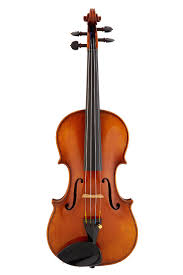 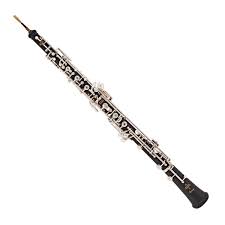 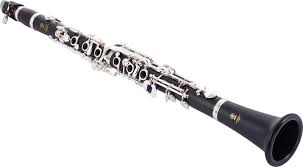 VIOLINA OBOAKLARINET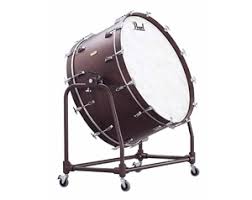 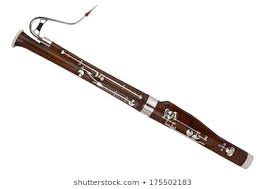 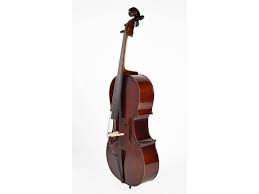 VELIK BOBENFAGOTČELO